KOMISE ROZHODČÍCHOFS BRNO – VENKOV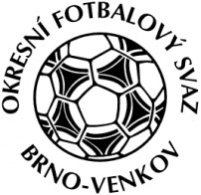 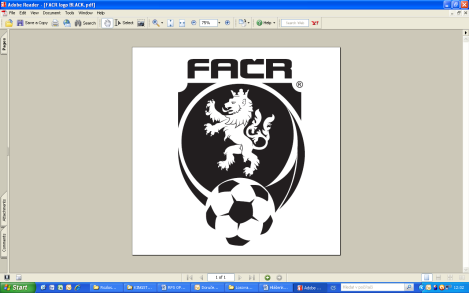 Vídeňská 9, 639 00 BrnoPředseda KR: Kundelius LadislavEmail komise rozhodčích: kr.ofsbo@seznam.czZÁPIS č. 9 z jednání KOMISE ROZHODČÍCH OFS BRNO-VENKOV                      konané dne 25. 5. 2017Přítomni: Ladislav Kundelius, Miloš Toman, Ivan Vostrejž, Petr Daniel, Jan OujezdskýOmluveni: Místo konání: hala “Morenda“, Vídeňská 9 – Brno1. ÚvodJednání komise zahájil a řídil předseda KR Ladislav Kundelius. 2. Rozhodnutí a průběh jednání KR:KR provedla kontrolu došlé pošty: zápisy STK.KR-obsazovací úsek provedla nominaci R v termínu 27. – 28. 5. a 3. – 4. 6. 2017.KR provedla průběžnou kontrolu uhrazení členského poplatku FAČR.KR projednala případ ze zápasu II. třídy městského přeboru mužů 20. kolo Medlánky „B“ : Líšeň „C“. Pro nesrovnalosti v ZoÚ (umožnění nastoupení k SÚ (v 88. Min.) vykázaného funkcionáře – trenéra – z hráčské lavičky (v 66. Min.) dle ZoÚ) ze dne 6. 5. 2017 uděluje KR R Urbánkovi Jiřímu, ID 57110253, finanční pokutu ve výši 300 Kč, splatnou do dne 7. 6. 2017.KR upozorňuje R Múdrého Tadeáše na nutnost uhrazení pokuty nejpozději do 31. 5. 2017.KR upozorňuje, že potvrzení o uhrazení pokuty musí R doložit sekretáři OFS Brno-venkov nebo na nejbližším zasedání KR.KR upozorňuje R na důslednou kontrolu ZoÚ, zejména uvádění zástupců kapitána, hlavního pořadatele a zdůvodnění nastavení hracího času v utkání.KR upozorňuje na povinnost zdůvodnění nařízení PK v utkání ve zprávě rozhodčího v ZoÚ při utkáních dospělých a dorostů od 13. 5. 2017.3. XI rozhodčíchKR děkuje všem zúčastněným R a funkcionářům za přístup při zápase XI rozhodčích sehraného dne 18. 5. 2017 v Rajhradicích.4. Fyzické testy pro RDne 25. 5. 2017 od 18:30 (sraz od 18:00) v areálu MS Brno se uskutečnily fyzické prověrky R, kterých se zúčastnili následující R: Bělák Lukáš, Daniel Petr, Frydrych Dominik, Máša Martin, Oujezdský Jan a Bui Trung Linh.KR konstatuje hrubou nespokojenost s účastí R na fyzických testech.KR zároveň děkuje zúčastněným R a konstatuje spokojenost s průběhem a fyzickou připraveností R.Výsledky fyzických testů budou jedním z kritérií při obsazování a případných postupech R do vyšších soutěží.5. Pokuty pro R za jarní část sezony 2017KR vyhodnotila nedostatky v ZoU v probíhající jarní části a uděluje pokuty dle sazebníku:Hudec Pavel- 100,-, Chorvát David 200,-, Minařík Stanislav 100,-,  Suchý Zděnek 100,-, Vostrejž Ivan 100,- .Pokuty  budou  uhrazeny  do  7.6.2017.Tabulka pokut bude vyvěšena na www.fotbalbrno-venkov.cz6. OstatníKR připomíná email pro veškerou komunikaci s komisí (včetně omluv) :  kr.ofsbo@seznam.cz7. KR  dává  na  vědomí ,že  letní  seminář rozhodčích  před  podzimní  sezonou  se  uskuteční  v pátek  4.8.2017  od 17,30 hod.  a  místo  bude  sděleno  v zápise  komise  rozhodčích   8.6.2017Příští jednání KR se bude konat ve čtvrtek 8. 6. 2017 od 15:30 hodin, zasedací místnosti OFS Brno – venkov, hala “Morenda“, ul. Vídeňská 9, Brno Jednání KR skončilo v 18:30 hod.V Brně dne 25. 5. 2017Zapsal:                                                                                                 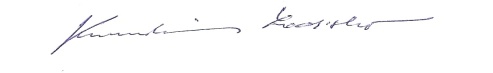  Oujezdský Jan    		                                                              Ladislav Kundelius        člen KR OFS Brno-venkov           	                                             předseda KR OFS Brno-venkov